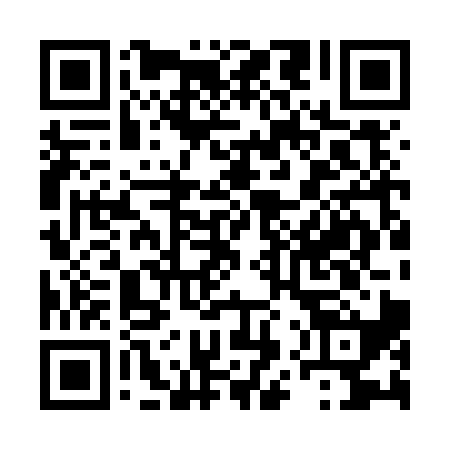 Prayer times for Abdullah-di-Basti, PakistanMon 1 Apr 2024 - Tue 30 Apr 2024High Latitude Method: Angle Based RulePrayer Calculation Method: University of Islamic SciencesAsar Calculation Method: ShafiPrayer times provided by https://www.salahtimes.comDateDayFajrSunriseDhuhrAsrMaghribIsha1Mon4:245:5112:083:416:257:522Tue4:235:4912:073:426:267:533Wed4:215:4812:073:426:277:544Thu4:205:4612:073:426:287:555Fri4:185:4512:063:426:297:566Sat4:175:4412:063:426:297:577Sun4:155:4212:063:426:307:588Mon4:135:4112:063:436:317:599Tue4:125:4012:053:436:328:0010Wed4:105:3812:053:436:338:0111Thu4:095:3712:053:436:338:0212Fri4:075:3612:053:436:348:0313Sat4:065:3412:043:436:358:0414Sun4:045:3312:043:436:368:0515Mon4:035:3212:043:436:378:0616Tue4:015:3012:043:446:378:0717Wed4:005:2912:033:446:388:0818Thu3:585:2812:033:446:398:0919Fri3:565:2712:033:446:408:1020Sat3:555:2512:033:446:418:1121Sun3:535:2412:033:446:418:1222Mon3:525:2312:023:446:428:1323Tue3:505:2212:023:446:438:1524Wed3:495:2112:023:446:448:1625Thu3:475:1912:023:446:458:1726Fri3:465:1812:023:456:458:1827Sat3:455:1712:013:456:468:1928Sun3:435:1612:013:456:478:2029Mon3:425:1512:013:456:488:2130Tue3:405:1412:013:456:498:23